PLANTILLA PARA LA PRESENTACIÓN DE ARTÍCULOS Título en el idioma original (Español/Portugués)Título en InglésNombre y primer apellido del autor(es) AfiliaciónResumen (idioma original) Debe expresar en forma clara y breve:  Los objetivos y alcances del estudio  La metodología empleada  Los resultados (hallazgos) principales  Las conclusiones principales  100 a 300 palabras. AbstractResumen en inglés (en cursiva)Palabras clavesTiene por objetivo facilitar la confección del índice del volumen de la revista y búsqueda en los sistemas de indización y de recuperación de la información. Incluir un mínimo de 3 y un máximo de 08 palabras. Key words Son las palabras claves en inglés (en cursiva)INTRODUCCIÓN Explicar el problema general Definir el problema investigado  Definir los objetivos del estudio FUNDAMENTOS Presentar los antecedentes que fundamentan el estudio (revisión bibliográfica)  Describir el trabajo de investigación incluyendo premisas y limitaciones. METODOLOGÍA Explicar cómo se llevó el estudio a la práctica, justificando la elección de procedimientos y técnicas. RESULTADOS  Describir la contribución del estudio mencionando la información pertinente a los objetivos del estudio en forma comprensible y coherente.  Mencionar los hallazgos relevantes, incluso aquellos contrarios a la hipótesis. CONCLUSIONES  Responder a la(s) pregunta(s) de investigación planteadas en la introducción y a las interrogantes que condujeron a la realización de la investigación. REFERENCIASColocar las referencias según adaptación de normas APA para revista I+i, enumeradas y en orden alfabético según el primer apellido del autor (ver más detalle al final de documento). ACERCA DEL AUTOR Breve biografía del autor.No más de 100 palabras. Incluir correo electrónicoNormas APA y adaptaciones para revista I+i:Citas en texto:Las citas (textuales o de parafraseo) insertadas en el artículo deben indicar en corchetes al número de referencia asignado y detallado en la lista al final del artículo. No es necesario poner todos los datos de la referencia en el texto del artículo, pero sí debe estar detallado según norma APA en la lista de referencias.Los métodos de diseño experimental se desarrollaron en los primeros años del siglo xx y han sido ampliamente estudiados por los estadistas desde entonces, pero no fueron fáciles de usar por otros profesionales [7]Lista de referenciasLas referencias en la lista final del artículo son según normas APA, ordenadas alfabéticamente y enumeradas según ello. Dicho número es el que se inserta en las citas que se incluyen en el cuerpo del artículo. A continuación les mostramos algunos ejemplos según las Normas APA y adaptación para la revista: Cómo referenciar un Libro:Para un solo autor [1] Boylestad, R. (2003). Electrónica: teoría de Circuitos. Prentice Hall. Para dos o más autores [2] Dugan, R., McGranaghan, M., Santoso, S., y Wayne, H. (2002). Electrical power systems quality (2a. ed.). McGraw-Hill. Cómo referenciar un Capítulo de Libro: [3] Castro, M. (2002). Elementos de la investigación bibliográfica. En M. Arias (Ed.), Métodos de investigación (pp. 123-234). McGraw Hill. Cómo referenciar un Artículo de Revista: [3] Vasconcellos, M. (1997). Chemical. Accounts of Chemical Research, 4(1), 10-16. Cómo referenciar Artículo de revista en formato Electrónico: [4] Morse, S. (2005) Factors in the emergent of infectious diseases. Emerg Infect Dis [en línea], N° 38. Recuperado de http:www.ede.gov/ncidod/EID/eid.htm. Inserción de tablasSon enumeradas, referenciadas y pueden incluir notas descriptivas adicionales. Si la fuente de la tabla no es del autor del artículo indicar fuente en lista de referencia, puede detallar en la tabla solo el número de referencia al que corresponde.Todas las tablas del artículo deben estar en formato tabla del archivo Word y NO en imágenes. Dado que cada tabla es diagramada.A continuación un ejemplo con indicaciones:Tabla 2  (Sin negrita)Extracto de la Tabla de selección de arreglos ortogonales de Taguchi (Cursiva y sin punto final)Fuente: [8] (Si no es propia indicar a la referencia que pertenece, si es del autor ‘Elaboración propia’)Inserción de figurasSon enumeradas y referenciadas. Si la fuente de la figura no es del autor del artículo indicar fuente en lista de referencia, puede detallar en la tabla solo el número de referencia al que corresponde.Todas las figuras del artículo deben estar en buena calidad y legibles.A continuación un ejemplo con indicaciones: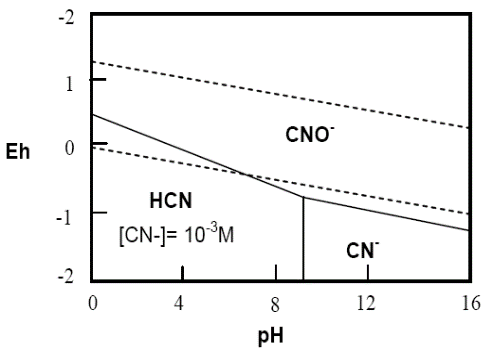 Figura 1. (En cursiva, sin negrita) Diagrama de Pourbaix del cianuro (Sin negrita, nombre de figura)Fuente: [2](Si no es propia indicar a la referencia que pertenece, si es del autor ‘Elaboración propia’)Cifras y decimalesTodo decimal en un cifra debe ser indicado con una coma (,). Los miles y millones son indicados con espacio, NO se debe usar punto o coma para ello. Ejemplo:1,87101000 / 1 00010 000 1 000 0001000,10 / 1 000,1Numbers of LevelsNumbers of LevelsNumbers of LevelsNumbers of Parameters (P)2342L4L9L163L4L9L164L8L9L165L8L18L166L8L18L327L8L18L328L12L18L32